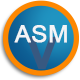 Adult Sexual Misconduct Prevention: Online Training for VolunteersLink to video: http://www.seattleschools.org/cms/One.aspx?portalId=627&pageId=18626 After watching video, please print certificate and turn in to the main office at Roosevelt High School or you can email a copy of the certificate to:Juan Price Assistant PrincipalRoosevelt High School206 252-4936juprice@seattleschools.org 